§5406.  Collection of revenue-producing facilities' chargesAny resolution providing for the issuance of revenue bonds for a revenue-producing municipal facility under this chapter, or the trust agreement securing the bonds, may include any or all of the following provisions and may require the municipal officers to adopt any resolutions or take any other lawful action that is necessary to effectuate these provisions that:  [PL 1987, c. 737, Pt. A, §2 (NEW); PL 1987, c. 737, Pt. C, §106 (NEW); PL 1989, c. 6 (AMD); PL 1989, c. 9, §2 (AMD); PL 1989, c. 104, Pt. C, §§8, 10 (AMD).]1.  Deposits.  The municipality may require the owner, tenant or occupant of each lot or parcel of land who is obligated to pay rates, fees or charges for the use of or for the services furnished by any revenue-producing municipal facility owned or operated by the municipality to make a reasonable deposit with the municipality in advance to ensure the payment of the rates, fees or charges and to be subject to application to the payment of those rates, fees or charges if and when delinquent; and[PL 1987, c. 737, Pt. A, §2 (NEW); PL 1987, c. 737, Pt. C, §106 (NEW); PL 1989, c. 6 (AMD); PL 1989, c. 9, §2 (AMD); PL 1989, c. 104, Pt. C, §§8, 10 (AMD).]2.  Procedure for collection.  If the rates, fees or charges for the use of or for the services furnished by any sewer system owned or operated by the municipality by or in connection with any premises not served by a water system owned or operated by the municipality are not paid, those rates, fees and charges will be collected in accordance with sections 3444, 3445 and 5405.[PL 1987, c. 737, Pt. A, §2 (NEW); PL 1987, c. 737, Pt. C, §106 (NEW); PL 1989, c. 6 (AMD); PL 1989, c. 9, §2 (AMD); PL 1989, c. 104, Pt. C, §§8, 10 (AMD).]SECTION HISTORYPL 1987, c. 737, §§A2,C106 (NEW). PL 1989, c. 6 (AMD). PL 1989, c. 9, §2 (AMD). PL 1989, c. 104, §§C8,10 (AMD). The State of Maine claims a copyright in its codified statutes. If you intend to republish this material, we require that you include the following disclaimer in your publication:All copyrights and other rights to statutory text are reserved by the State of Maine. The text included in this publication reflects changes made through the First Regular and First Special Session of the 131st Maine Legislature and is current through November 1. 2023
                    . The text is subject to change without notice. It is a version that has not been officially certified by the Secretary of State. Refer to the Maine Revised Statutes Annotated and supplements for certified text.
                The Office of the Revisor of Statutes also requests that you send us one copy of any statutory publication you may produce. Our goal is not to restrict publishing activity, but to keep track of who is publishing what, to identify any needless duplication and to preserve the State's copyright rights.PLEASE NOTE: The Revisor's Office cannot perform research for or provide legal advice or interpretation of Maine law to the public. If you need legal assistance, please contact a qualified attorney.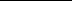 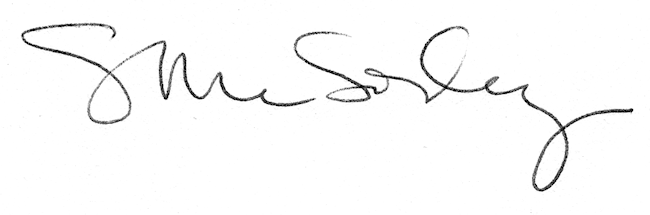 